U slučaju nepodudarnosti između različitih jezičnih verzija, prednost ima verzija na engleskom jeziku.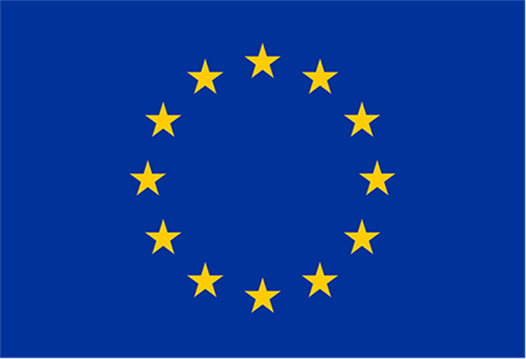 Program Građani, ravnopravnost, prava i vrijednosti (CERV)Poziv na podnošenje prijedloga Bratimljenje gradova i Mreže gradova(CERV-2022-CITIZENS-TOWN: CERV-2022-TOWN-TT, CERV-2022-TOWN-NT)Verzija 1.016. studenoga 2021.POZIV NA PODNOŠENJE PRIJEDLOGA SADRŽAJ0.	Uvod	51.	Kontekst	62.	Ciljevi – Teme i prioriteti – Aktivnosti koje se mogu financirati – Očekivani utjecaj	6Ciljevi	7Teme i prioriteti (područje primjene)	7Ciljevi	8Teme i prioriteti (područje primjene)	9Aktivnosti koje se mogu financirati (područje primjene)	9Očekivani utjecaj	103.	Raspoloživi proračun	104.	Vremenski okvir i rokovi	105.	Dopuštenost i dokumentacija	116.	Prihvatljivost	12Prihvatljivi sudionici (prihvatljive zemlje)	12Sastav konzorcija	14Prihvatljive aktivnosti	14Zemljopisna lokacija (ciljne zemlje)	15Trajanje	15Etički aspekt i vrijednosti EU-a	157.	Financijska i operativna sposobnost te kriteriji za isključenje	16Financijska sposobnost	16Operativna sposobnost	17Isključenje	178.	Postupak procjene i dodjele	189.	Kriteriji dodjele	1910.	Pravna i financijska struktura ugovora o dodjeli bespovratnih sredstava	20Datum početka i trajanje projekta	20Ostvarenja i rezultati	20Oblik bespovratnih sredstava, stopa financiranja i najveći iznos bespovratnih sredstava	20Proračunske kategorije i pravila o prihvatljivosti troškova	21Izvješćivanje i plaćanje	21Jamstva za pretfinanciranje	22Potvrde	22Sustav odgovornosti za povrate	22Odredbe o provedbi projekta	23Druge pojedinosti	23Neusklađenost i povreda ugovora	2311.	Način podnošenja prijave	2312.	Pomoć	2413.	Važno	25UvodOvo je poziv na podnošenje prijedloga za bespovratna sredstva za djelovanja EU-a u području uključivanja i sudjelovanja građana u okviru programa Građani, ravnopravnost, prava i vrijednosti (CERV). Regulatorni okvir za taj program financiranja EU-a utvrđen je u sljedećim aktima:Uredba 2018/1046 (Financijska uredba EU-a)temeljni akt (Uredba 2021/692 o uspostavi programa CERV).Poziv se objavljuje u skladu s programom rada za razdoblje 2021. – 2022., a njime će upravljati Europska izvršna agencija za obrazovanje i kulturu (EACEA) („Agencija”).Poziv obuhvaća sljedeće teme:CERV-2022-CITIZENS-TOWN-TT (1. tema) – Bratimljenje gradovaCERV-2022-CITIZENS-TOWN-NT (2. tema) – Mreža gradovaSvaki se projekt prijavljen u okviru poziva mora odnositi na samo jednu od tih tema. Podnositelji prijave koji žele podnijeti prijavu za više tema moraju podnijeti zaseban prijedlog za svaku od njih.Pozivamo vas da pažljivo pročitate dokumentaciju povezanu s pozivom, posebno ovaj dokument poziva, predložak ugovora o dodjeli bespovratnih sredstava, internetski priručnik za portal za financiranje i natječaje EU-a i ugovor o dodjeli bespovratnih sredstava EU-a s objašnjenjima.U tim se dokumentima nalaze pojašnjenja i odgovori na pitanja koji će vam možda trebati u pripremi prijave: u dokumentu poziva navodi se sljedeće: kontekst, ciljevi, područje primjene, aktivnosti koje se mogu financirati i očekivani rezultati (odjeljci 1. i 2.)vremenski okvir i raspoloživi proračun (odjeljci 3. i 4.) uvjeti dopuštenosti i prihvatljivosti (uključujući obveznu dokumentaciju, odjeljci 5. i 6.)kriteriji za financijsku i operativnu sposobnost te za isključenje (odjeljak 7.)postupak procjene i dodjele (odjeljak 8.)kriteriji dodjele (odjeljak 9.) pravna i financijska struktura ugovora o dodjeli bespovratnih sredstava (odjeljak 10.)način podnošenja prijave (odjeljak 11.)u internetskom priručniku navodi se sljedeće: postupci za registraciju i podnošenje prijedloga na internetu putem portala za financiranje i natječaje EU-a („portal”) preporuke za pripremu prijaveugovor o dodjeli bespovratnih sredstava s objašnjenjima sadržava:detaljna objašnjenja za sve odredbe ugovora o dodjeli bespovratnih sredstava koji ćete morati potpisati da biste dobili bespovratna sredstva (uključujući prihvatljivost troškova, raspored plaćanja, dodatne obveze itd.). Potičemo vas i da posjetite mrežno mjesto programa „Europa za građane” za rezultate projekta, mrežno mjesto programa „Prava, ravnopravnost i građanstvo” za rezultate programa i alat Daphne da biste vidjeli popis prethodno financiranih projekata. KontekstU okviru programa Građani, ravnopravnost, prava i vrijednosti osiguravaju se financijska sredstva za sudjelovanje građana, ravnopravnost za sve i provedbu prava i vrijednosti EU-a. Program Građani, ravnopravnost, prava i vrijednosti (u daljnjem tekstu „Program”) objedinjuje prethodni program o pravima, ravnopravnosti i građanstvu i prethodni program Europa za građane.Programom se potiču razmjene među građanima različitih zemalja, jačaju međusobno razumijevanje i tolerancija te se građanima pruža prilika za otvaranje novih perspektiva i razvijanje osjećaja pripadnosti Europi i europskog identiteta putem bratimljenja gradova i stvaranja mreža gradova. Osim što se u njemu zadržava pristup odozdo prema gore, Programom se osigurava i mogućnost stavljanja naglaska na prioritete EU-a, posebno u pogledu mreža gradova. Usmjeren je, na primjer, na poboljšanje poznavanja Povelje EU-a o temeljnim pravima među građanima, doprinos većem odazivu i uključivom kandidiranju na izborima za Europski parlament te na razvoj svijesti o diskriminaciji, rasizmu i njihovim posljedicama.Ovim se pozivom na podnošenje prijedloga nastoje podržati sljedeće inicijative politike: akcijski plan za europsku demokraciju, strateški okvir EU-a za ravnopravnost, uključivanje i sudjelovanje Roma, EU-ova strategija za jačanje primjene Povelje o temeljnim pravima u EU-u, Izvješće o građanstvu EU-a za 2020. Ciljevi – Teme i prioriteti – Aktivnosti koje se mogu financirati – Očekivani utjecajCERV-2022-CITIZENS-TOWN-TT – Bratimljenje gradovaCiljevi promicati razmjenu među građanima različitih zemaljapružiti priliku građanima da otkriju kulturnu raznolikost Europske unije i da osvijeste da su europske vrijednosti i kulturna baština temelj zajedničke budućnosti zajamčiti mirne odnose među Europljanima i osigurati njihovo aktivno sudjelovanje na lokalnoj raziniojačati međusobno razumijevanje i prijateljstvo među građanima Europepotaknuti suradnju među općinama i razmjenu primjera najbolje praksepodržati dobro lokalno upravljanje i ojačati ulogu lokalnih i regionalnih tijela u procesu europske integracije.Od projekata bratimljenja gradova očekuje se poticanje promišljanja o novoj slici Europe koja je usmjerena na građane, promiče ravnopravnost, gleda u budućnost i djeluje konstruktivno, posebno kako bi se privuklo mlađe generacije na sudjelovanje. Projekti se mogu temeljiti na rezultatima savjetovanja s građanima i mogu potaknuti rasprave o konkretnim načinima za postizanje demokratskije Unije, za omogućivanje građanima da ponovno surađuju s EU-om i za razvoj snažnijeg osjećaja odgovornosti za europski projekt.Teme i prioriteti (područje primjene)Razvoj svijesti o bogatstvu kulture i jezika u EuropiProgramom se doprinosi promicanju međukulturnog dijaloga okupljanjem građana različitih nacionalnosti koji govore različite jezike te pružajući im priliku da sudjeluju u zajedničkim aktivnostima. U tom bi se kontekstu projektima bratimljenja gradova trebala razviti svijest o bogatstvu kulture i jezika u Europi te promicati međusobno razumijevanje i toleranciju, čime se doprinosi stvaranju obzirnog, dinamičnog i svestranog europskog identiteta te poštovanju zajedničkih vrijednosti, demokracije i temeljnih prava. Razvoj svijesti o važnosti jačanja procesa europske integracije na temelju solidarnostiEuropska unija izgrađena je na solidarnosti: solidarnosti među njezinim građanima, prekograničnoj solidarnosti među njezinim državama članicama te solidarnosti koja se ostvaruje aktivnostima podrške u Uniji i izvan nje. Solidarnost je zajednička vrijednost kojom se stvara kohezija i odgovara na društvene izazove. Projekti bratimljenja gradova trebali bi doprinijeti prevladavanju stavova iz nacionalne perspektive poticanjem međusobnog razumijevanja i uspostavom foruma na kojima se na konstruktivan način može raspravljati o zajedničkim rješenjima. Trebali bi biti usmjereni na razvoj svijesti o važnosti jačanja procesa europske integracije na temelju solidarnosti i zajedničkih vrijednosti.Poticanje osjećaja pripadnosti Europi promicanjem rasprave o budućnosti Europe Projekti bratimljenja gradova trebali bi građanima pružiti priliku da se izraze o tome kakvu Europu žele. Rasprave koje se podržavaju u okviru bratimljenja gradova trebale bi se temeljiti na konkretnim ostvarenjima Europske unije i poukama izvučenima iz povijesti. Na takvim bi se raspravama trebali razmotriti i postojeći trendovi te bi se sudionicima trebalo omogućiti da se suprotstave euroskepticizmu tako što će predložiti moguće mjere koje bi Europska unija mogla poduzeti kako bi potaknula stvaranje osjećaja pripadnosti Europi, razumijevanje koristi koje Europska unija donosi te jačanje socijalne i političke kohezije EU-a. Pobratimljene općine potiče se da odgovore na ciljeve konferencije o budućnosti Europe. Nadalje, rasprave bi trebale promicati kulturu demokratske razmjene u okviru koje se stajališta svih sudionika vrednuju ravnopravno, bez obzira na njihov rod, dob ili etničko podrijetlo.razmatranje utjecaja pandemije bolesti COVID-19 na lokalne zajednicePandemija bolesti COVID-19 utjecala je na način na koji funkcioniraju naši demokratski sustavi i sudjelovanje civilnog društva. Potreba za sprječavanjem širenja zaraze dovela je do uvođenja strogih ograničenja individualne i kolektivne slobode. Projekate bratimljenja gradova potiče se da razmotre utjecaj pandemije bolesti COVID-19 na život u lokalnim zajednicama, njihovo funkcioniranje te oblike sudjelovanja civilnog društva tijekom krize uzrokovane bolešću COVID-19.Aktivnosti koje se mogu financirati (područje primjene)Aktivnosti mogu uključivati, među ostalim:radionice, seminare, konferencije, aktivnosti osposobljavanja, sastanke stručnjaka, mrežne seminare, aktivnosti razvoja svijesti, prikupljanje podataka i savjetovanje, razvoj, razmjenu i širenje primjera dobre prakse među javnim tijelima i organizacijama civilnog društva, izradu alata za komunikaciju i upotrebu društvenih mreža.Pri osmišljavanju „formata” aktivnosti treba uzeti u obzir perspektivu rodne ravnopravnosti kako bi se osiguralo da je dostupan ženama i muškarcima pod jednakim uvjetima te da i žene i muškarci mogu sudjelovati u aktivnostima. Očekivani utjecajpovećati i potaknuti međusobno razumijevanje i prijateljstvo među različitim skupinama građana na lokalnoj raziniuključiti iskustvo različitih skupina građana iz lokalnih zajednica te prepoznati dodanu vrijednost koju EU osigurava putem pristupa na lokalnoj razinipotaknuti stvaranje snažnijeg osjećaja pripadnosti EU-u.CERV-2022-CITIZENS-TOWN-NT – Mreže gradova Ciljevi promicati razmjenu među građanima različitih zemaljapružiti priliku građanima da otkriju kulturnu raznolikost Europske unije i da osvijeste da su europske vrijednosti i kulturna baština temelj zajedničke budućnostizajamčiti mirne odnose među Europljanima i osigurati njihovo aktivno sudjelovanje na lokalnoj raziniojačati međusobno razumijevanje i prijateljstvo među građanima Europepotaknuti suradnju među općinama i razmjenu primjera najbolje praksepodržati dobro lokalno upravljanje i ojačati ulogu lokalnih i regionalnih tijela u procesu europske integracije.Od projekata mreža gradova očekuje se poticanje promišljanja o novoj slici Europe koja je usmjerena na građane, koja promiče ravnopravnost, gleda u budućnost i djeluje konstruktivno, posebno kako bi se privuklo mlađe generacije na sudjelovanje. Projekti se mogu temeljiti na rezultatima savjetovanja s građanima i mogu potaknuti rasprave o konkretnim načinima za stvaranje demokratskije Unije, za omogućivanje građanima da ponovno surađuju s EU-om i za razvoj snažnijeg osjećaja odgovornosti za europski projekt.Mreže gradova trebale bi gradovima i općinama omogućiti da unaprijede i ojačaju svoju suradnju i rasprave u dugoročnom kontekstu, da razviju održive mreže i da osmisle svoju dugoročnu viziju budućnosti europske integracije.Teme i prioriteti (područje primjene)Uz zadržavanje pristupa odozdo prema gore, poseban bi naglasak trebalo staviti na:jačanje europske i demokratske dimenzije procesa donošenja odluka u EU-uMreže gradova poziva se da osmisle projekte kojima se jača demokratsko upravljanje podržavanjem aktivne uključenosti građana u europski politički život i ostvarivanje njihovih biračkih prava. Ti bi projekti pomogli u borbi protiv slabog odaziva na izborima, populizma, dezinformacija i izazova s kojima se civilno društvo suočavapružanje potpore slobodnim i pravednim izborima u EuropiS obzirom na europske izbore 2024. Mreže gradova pozivaju se da rade na očuvanju demokratskih institucija EU-a i na sudjelovanju građana u njima. Koordinacija unutar relevantnih mreža i među njima mogla bi posebice dovesti do uspostave zajedničkih metoda rada, izgradnje kapaciteta za otkrivanje i rješavanje prijetnji izborima, razrade modela dobre prakse i smjernica.poticanje osjećaja pripadnosti Europi promicanjem rasprave o budućnosti Europe Mreže gradova mogle bi građanima pružiti priliku da se izraze o tome kakvu Europu žele. Rasprave bi se trebale temeljiti na konkretnim ostvarenjima Europske unije i poukama izvučenima iz povijesti. Na takvim bi se raspravama mogle predložiti mjere koje bi Europska unija mogla poduzeti kako bi potaknula stvaranje osjećaja pripadnosti Europi, razumijevanje koristi koje donosi Europska unija te jačanje socijalne i političke kohezije EU-a. Mreže gradova potiče se da odgovore na ciljeve konferencije o budućnosti Europerazmatranje utjecaja pandemije bolesti COVID-19 na lokalne zajednicePandemija bolesti COVID-19 utjecala je na način na koji funkcioniraju naši demokratski sustavi i sudjelovanje civilnog društva. Potreba za sprječavanjem širenja zaraze dovela je do uvođenja strogih ograničenja individualne i kolektivne slobode. Mreže gradova potiče se da razmotre utjecaj pandemije bolesti COVID-19 na život u lokalnim zajednicama, njihovo funkcioniranje te oblike sudjelovanja civilnog društva tijekom krize uzrokovane bolešću COVID 19.Aktivnosti koje se mogu financirati (područje primjene)Aktivnosti mogu uključivati, među ostalim:radionice, seminare, konferencije, aktivnosti osposobljavanja, sastanke stručnjaka, mrežne seminare, aktivnosti razvoja svijesti, prikupljanje podataka i savjetovanje, razvoj, razmjenu i širenje primjera dobre prakse među javnim tijelima i organizacijama civilnog društva, izradu alata za komunikaciju i upotrebu društvenih mreža.Pri osmišljavanju „formata” aktivnosti treba uzeti u obzir perspektivu rodne ravnopravnosti kako bi se osiguralo da je dostupan ženama i muškarcima pod jednakim uvjetima te da i žene i muškarci mogu sudjelovati u aktivnostima. Očekuje se da će osmišljavanje i provedba projekata promicati rodnu ravnopravnost i nediskriminaciju. Na primjer, podnositelji prijave mogli bi provesti i uključiti u svoj prijedlog rodnu analizu, kojom bi se izmjerio mogući različit utjecaj projekta i njegovih aktivnosti na žene i muškarce, kao i djevojke i dječake u svoj njihovoj raznolikosti. Time bi se mogli spriječiti neželjeni negativni učinci intervencije na bilo koji spol (pristup „ne činiti štetu”).Očekivani utjecajosiguravanje gradovima i općinama mogućnosti za razvoj opsežnijih projekata radi povećanja utjecaja i održivosti njihovih projekata omogućivanje korisnicima da osmisle projekte koji su prilagođeniji temi i politici izgradnja dugotrajnih odnosa s partnerskim organizacijama razvoj svijesti o koristima koje donosi raznolikost te borba protiv diskriminacije i rasizma povećanje i poticanje međusobnog razumijevanja i prihvaćenosti europskih manjina, kao što su Romi razvoj svijesti o Povelji EU-a o temeljnim pravima i njezinoj primjeni te promicanje kulture temeljnih prava poboljšanje informacija o pravima koja proizlaze iz građanstva EU-a te unaprjeđenje njihove provedbe u državama članicamabolje informiranje mobilnih građana EU-a i članova njihovih obitelji o pravima koja proizlaze iz građanstva EU-a te razvoj svijesti o tim pravima među njima.Raspoloživi proračunRaspoloživi proračun za poziv iznosi 11 000 000 EUR.Konkretne informacije o proračunu za svaku temu mogu se pronaći u tablici u nastavku.Zadržavamo pravo ne dodijeliti sva raspoloživa sredstva ili ih preraspodijeliti među temama poziva ovisno o primljenim prijedlozima i rezultatima procjene. Vremenski okvir i rokovi Dopuštenost i dokumentacijaPrijedlozi se moraju dostaviti prije roka za poziv (vidjeti vremenski okvir u odjeljku 4.).Prijedlozi se moraju dostaviti elektroničkim putem, odnosno putem elektroničkog sustava za podnošenje prijava u okviru portala za financiranje i natječaje (dostupnog na tematskoj stranici u odjeljku Pretraživanje financiranja i natječaja). Prijedloge NIJE moguće podnijeti u papirnatom obliku.Prijedlozi (uključujući priloge i popratne dokumente) moraju se dostaviti s pomoću obrazaca koji se nalaze u sustavu za podnošenje prijava ( NE upotrebom dokumenata na tematskoj stranici – oni služe samo za potrebe informiranja).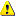 Prijedlozi moraju biti potpuni te sadržavati sve tražene informacije i sve potrebne priloge i popratne dokumente. Dio A obrasca za prijavu – sadržava administrativne informacije o sudionicima (budući koordinator, korisnici i povezani subjekti) i sažetak proračuna za projekt (ispunjava se izravno na internetu)Dio B obrasca za prijavu – sadržava tehnički opis projekta (preuzima se s portala sa sustavom za podnošenje prijava, ispunjava te objedinjuje i ponovno učitava u sustav)Dio C (ispunjava se izravno na internetu) te sadržava dodatne podatke o projektu, uključujući obvezne pokazatelje.Obvezni prilozi i popratni dokumenti (učitavaju se):detaljna proračunska tablica: nije primjenjivoživotopisi članova glavnog projektnog tima: nije primjenjivoizvješća o aktivnostima u prethodnoj godini: nije primjenjivopopis prethodnih projekata (ključni projekti iz prethodne četiri godine) (predložak dostupan u dijelu Bza sudionike koji se bave aktivnostima koje uključuju djecu: njihova politika za zaštitu djece koja obuhvaća četiri područja opisana u Standardima zaštite djece koje je izdala organizacija Keeping Children Safekalkulator za izračun paušalnog iznosadopis općine o iskazivanju podrške (primjenjivo za podnositelje prijave i partnere u kategoriji „Neprofitna organizacija koja predstavlja lokalno tijelo”).Pri podnošenju prijedloga morat ćete potvrditi da ste ovlašteni djelovati u ime svih podnositelja prijave. Osim toga, morat ćete potvrditi da su informacije u prijavi točne i potpune te da sudionici ispunjavaju uvjete za financiranje sredstvima EU-a (posebno u pogledu prihvatljivosti, financijske i operativne sposobnosti, kriterija za isključenje itd.). Prije potpisivanja ugovora o dodjeli bespovratnih sredstava svaki korisnik i povezani subjekt morat će ponovno potvrditi navedeno potpisivanjem izjave o časti. Prijedlozi s nedostatnom popratnom dokumentacijom bit će odbijeni.Vaša prijava mora biti čitljiva i dostupna te se mora moći ispisati.Prijedlozi smiju imati najviše 40 stranica za temu Bratimljenje gradova (dio B) i 70 stranica za temu Mreže gradova (dio B). Procjenitelji neće razmatrati dodatne stranice.Poslije se od vas može zatražiti da dostavite dodatne dokumente (radi potvrđivanja statusa pravnog subjekta, provjere financijske sposobnosti, potvrđivanja bankovnog računa itd.). Više informacija o postupku podnošenja (uključujući aspekte povezane s IT-om) možete pronaći u internetskom priručniku.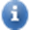 Prihvatljivost Prihvatljivi sudionici (prihvatljive zemlje)Da bi bili prihvatljivi, podnositelji prijave (korisnici i povezani subjekti) moraju ispunjavati sljedeće uvjete:moraju biti pravni subjekti (javna ili privatna tijela) moraju imati poslovni nastan u nekoj od prihvatljivih zemalja, odnosno: u državi članici EU-a (uključujući prekomorske zemlje i područja)u nekoj zemlji koja nije članica EU-a:zemlje povezane s programom CERV ili zemlje s kojima su u tijeku pregovori o sporazumu o pridruživanju ili čiji sporazumi o pridruživanju stupaju na snagu prije potpisivanja ugovora o dodjeli bespovratnih sredstava (popis zemalja sudionica)ostali uvjeti prihvatljivosti:CERV-2022-CITIZENS-TOWN-TT – Bratimljenje gradova: za podnositelja prijave: moraju biti javno tijelo ili neprofitna organizacija: gradovi/općine i/ili druge razine lokalne uprave ili njihovi odbori za bratimljenje ili druge neprofitne organizacije koje predstavljaju lokalna tijelaprojekt mora uključivati općine iz barem dviju prihvatljivih zemalja, pri čemu je barem jedna od njih država članica EU-aaktivnosti se moraju odvijati u jednoj od prihvatljivih zemalja koje sudjeluju u projektuu manifestacije mora biti uključeno najmanje 50 izravnih sudionika, pri čemu barem 25 njih čine „pozvani sudionici”. CERV-2022-CITIZENS-TOWN-NT – Mreže gradovaza podnositelja prijave i partnere: moraju biti javno tijelo ili neprofitna organizacija: gradovi/općine i/ili druge razine lokalne uprave ili njihovi odbori za bratimljenje ili druge neprofitne organizacije koje predstavljaju lokalna tijelaprojekt mora uključivati općine iz barem pet prihvatljivih zemalja, pri čemu su barem tri od njih države članice EU-aaktivnosti se moraju odvijati u najmanje dvjema različitim prihvatljivim zemljama sudionicama programa.Korisnici i povezani subjekti moraju se prije podnošenja prijedloga prijaviti u Registar sudionika te će ih morati potvrditi središnja služba za potvrde (Služba za potvrde Izvršne agencije za istraživanje). Od njih će se radi potvrde zatražiti da učitaju dokumente kojima se dokazuje pravni status i podrijetlo.Drugi subjekti mogu sudjelovati u drugim ulogama u okviru konzorcija, kao što su povezani partneri, podizvođači, treće strane koje doprinose u naravi itd. (vidjeti odjeljak 13.).Posebni slučajevi Fizičke osobe – fizičke osobe NISU prihvatljive (osim samozaposlenih osoba, odnosno samostalnih poduzetnika, pri čemu poduzeće nema pravnu osobnost odvojenu od fizičke osobe).Međunarodne organizacije – međunarodne organizacije su prihvatljive. Na njih se ne primjenjuju pravila o prihvatljivim zemljama.Subjekti koji nemaju pravnu osobnost – subjekti koji nemaju pravnu osobnost u skladu s primjenjivim nacionalnim pravom mogu sudjelovati u iznimnim slučajevima, ako su njihovi predstavnici ovlašteni za preuzimanje pravnih obveza u ime subjekata te ako nude jamstva za zaštitu financijskih interesa Unije na razini koja je jednakovrijedna onoj koju nude pravne osobe.Tijela EU-a – tijela EU-a (osim Zajedničkog istraživačkog centra Europske komisije) NE MOGU biti dio konzorcija.Udruženja i interesne skupine – subjekti koji se sastoje od članova mogu sudjelovati kao „jedini korisnici” ili „korisnici bez pravne osobnosti”.  Ako će mjeru provoditi članovi, i oni bi trebali sudjelovati (kao korisnici ili kao povezani subjekti, inače se njihovi troškovi NEĆE smatrati prihvatljivima). 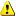 Točka za kontakt programa – prihvatljive su kao koordinatori ili korisnici u otvorenim pozivima ako su uspostavile postupke za razdvajanje funkcija upravljanja projektom i pružanja informacija te ako mogu dokazati odvojenost troškova (odnosno da bespovratna sredstva za projekt ne obuhvaćaju troškove koji su obuhvaćeni drugim dodijeljenim bespovratnim sredstvima). To zahtijeva sljedeće: primjenu analitičkog računovodstva koje omogućuje vođenje troškovnog računovodstva uz ključeve za raspodjelu troškova i kodove troškovnog računovodstva TE primjenu tih ključeva i kodova za utvrđivanje i odvajanje troškova (tj. za njihovu raspodjelu na odgovarajući ugovor o dodjeli bespovratnih sredstava) bilježenje svih stvarnih troškova nastalih za aktivnosti koje su obuhvaćene predmetnim ugovorima o dodjeli bespovratnih sredstava (uključujući neizravne troškove) raspodjela troškova na način kojim se ostvaruju pravedni, objektivni i realistični rezultati.Zemlje koje trenutačno pregovaraju o sporazumima o pridruživanju – korisnici iz zemalja s kojima se vode pregovori (vidjeti prethodno navedeno) mogu sudjelovati u pozivu i mogu potpisivati ugovore o dodjeli bespovratnih sredstava ako se pregovori dovrše prije potpisivanja ugovora o dodjeli bespovratnih sredstava (s retroaktivnim učinkom, ako je tako navedeno u ugovoru).Mjere ograničavanja EU-a – primjenjuju se posebna pravila za određene subjekte (npr. subjekte na koje se primjenjuju mjere ograničavanja EU-a u skladu s člankom 29. Ugovora o Europskoj uniji (UEU) i člankom 215. Ugovora o funkcioniranju Europske unije (UFEU) te subjekte na koje se primjenjuju Smjernice Komisije br. 2013/C 205/05). Takvi subjekti ne mogu sudjelovati ni u kojem svojstvu, među ostalim ni kao korisnici, povezani subjekti, povezani partneri, podizvođači ili primatelji financijske potpore trećim stranama (ako postoje). Za više informacija vidjeti Pravila o potvrđivanju statusa pravnog subjekta, određivanju imenovanog zastupnika pravnog subjekta i procjeni financijske sposobnosti. Sastav konzorcijaCERV-2022-CITIZENS-TOWN-TT – Bratimljenje gradova: Dopuštene su samo prijave pojedinačnih podnositelja.Prijedlozi bratimljenja gradova moraju uključivati općine iz barem dviju prihvatljivih zemalja, pri čemu je barem jedna od njih država članica EU-a.CERV-2022-CITIZENS-TOWN-NT – Mreže gradovaPrijedloge mora podnijeti konzorcij koji čini najmanje pet podnositelja prijave (korisnici, ne povezani subjekti) koji ispunjavaju sljedeće uvjete: subjekti su općine iz barem pet prihvatljivih zemalja, pri čemu su barem tri od njih države članice EU-a.Prihvatljive aktivnostiPrihvatljive aktivnosti utvrđene su u prethodnom odjeljku 2.U okviru projekata trebali bi se uzeti u obzir rezultati projekata koji ostvaruju potporu iz drugih programa financiranja EU-a. Komplementarnosti se moraju opisati u prijedlozima projekata (dio B obrasca za prijavu).Projekti moraju biti u skladu s interesima i prioritetima politike EU-a (kao što su politika zaštite okoliša, socijalna, sigurnosna, industrijska i trgovinska politika itd.).Nije dopušteno pružanje financijske potpore trećim stranama.CERV-2022-CITIZENS-TOWN-TT – Bratimljenje gradova:U manifestacije bratimljenja gradova mora biti uključeno najmanje 50 izravnih sudionika, pri čemu barem 25 njih čine „pozvani sudionici”. „Pozvani sudionici” putujuće su delegacije iz prihvatljivih partnerskih zemalja projekta koje nisu zemlja koja je domaćin manifestacija bratimljenja gradova.Zemljopisna lokacija (ciljne zemlje)Prijedlozi se moraju odnositi na aktivnosti koje se odvijaju u prihvatljivim zemljama (vidjeti prethodno navedeno).CERV-2022-CITIZENS-TOWN-TT – Bratimljenje gradovaAktivnosti se moraju odvijati u jednoj od prihvatljivih zemalja koje sudjeluju u projektu.CERV-2022-CITIZENS-TOWN-NT – Mreže gradovaAktivnosti se moraju odvijati u najmanje dvjema različitim prihvatljivim zemljama sudionicama programa.TrajanjeCERV-2022-CITIZENS-TOWN-TT – Bratimljenje gradovaProjekti bi trebali trajati do 12 mjeseci (produljenja se mogu iznimno odobriti u opravdanim slučajevima i izmjena se mora unijeti u ugovor).CERV-2022-CITIZENS-TOWN-NT – Mreže gradova Projekti bi trebali trajati između 12 mjeseci i 24 mjeseca (produljenja se mogu iznimno odobriti u opravdanim slučajevima i izmjena se mora unijeti u ugovor).Etički aspekt i vrijednosti EU-aProjekti moraju poštovati:najviše etičke norme 	vrijednosti EU-a na temelju članka 2. Ugovora o Europskoj uniji i članka 21. Povelje EU-a o temeljnim pravima te druge primjenjive propise EU-a, međunarodne i nacionalne propise (uključujući Opću uredbu o zaštiti podataka 2016/679).Projektima se mora nastojati promicati rodna ravnopravnost i nediskriminacija u skladu sa skupom alata za rodno osviještenu politiku. Projektnim aktivnostima trebalo bi se doprinositi ravnopravnom osnaživanju žena i muškaraca u svoj njihovoj različitosti, osiguravajući da ostvaruju svoj pun potencijal i uživaju ista prava (vidjeti Osiguravanje nediskriminacije – instrumenti, studije slučaja i daljnji koraci). Uz to, njima bi se trebalo nastojati smanjiti razine diskriminacije s kojima se suočavaju određene skupine (uključujući one suočene s višestrukom diskriminacijom) i poboljšati ishode u pogledu ravnopravnosti za pojedince. Prijedlozi bi trebali uključivati razmatranja u pogledu rodne dimenzije i nediskriminacije te biti usmjereni na uravnoteženu rodnu zastupljenost u projektnim timovima i aktivnostima. Važno je i osigurati da se pojedinačni podatci koje prikupljaju korisnici raščlanjuju po spolu (podatci raščlanjeni po spolu), invaliditetu ili dobi kad god je to moguće. Podnositelji prijave u svojim prijavama moraju dokazati da poštuju etička načela i vrijednosti EU-a iz članka 2. Ugovora o Europskoj uniji i članka 21. Povelje EU-a o temeljnim pravima. Sudionici koji se bave aktivnostima koje uključuju djecu moraju uspostaviti i politiku za zaštitu djece koja obuhvaća četiri područja opisana u Standardima zaštite djece koje je izdala organizacija Keeping Children Safe. Ta politika mora biti dostupna na internetu i transparentna kako bi je razumjeli svi koji dolaze u kontakt s organizacijom. Mora uključivati jasne informacije o zapošljavanju osoblja (uključujući pripravnike i volontere) te rezultate provjera prethodnog kažnjavanja (sigurnosnih provjera). Osim toga, mora uključivati i jasne postupke i pravila za osoblje, uključujući pravila o izvješćivanju i kontinuiranom osposobljavanju.Financijska i operativna sposobnost te kriteriji za isključenjeFinancijska sposobnostPodnositelji prijave moraju imati stabilne i dostatne resurse kako bi uspješno proveli projekte i ostvarili svoj doprinos. Organizacije koje sudjeluju u nekoliko projekata moraju imati dostatnu sposobnost za provedbu svih tih projekata.Financijska sposobnost provjerava se na temelju dokumenata koje ćete morati učitati u Registar sudionika tijekom pripreme bespovratnih sredstava (npr. račun dobiti i gubitka i bilanca stanja, poslovni plan, izvješće o reviziji koje je izradio ovlašteni vanjski revizor i kojim se potvrđuju financijski izvještaji za zadnju završenu financijsku godinu itd.). Analiza će se temeljiti na neutralnim financijskim pokazateljima, no uzimat će u obzir i druge aspekte, kao što su ovisnost o financiranju sredstvima EU-a te manjak i prihodi u prethodnim godinama.Provjera se obično provodi za sve korisnike, osim u sljedećim slučajevima: ako je riječ o javnim tijelima (subjekti osnovani kao javno tijelo u skladu s nacionalnim pravom, uključujući lokalna, regionalna ili nacionalna tijela) ili međunarodnim organizacijamaako pojedinačni zatraženi iznos bespovratnih sredstava ne iznosi više od 60 000 EUR.Prema potrebi, može se provesti i za povezane subjekte.Ako zaključimo da vaša financijska sposobnost nije dovoljna, možemo zatražiti:dodatne informacijeprimjenu čvršćih pravila o financijskoj odgovornosti, odnosno zajedničke i pojedinačne odgovornosti za sve korisnike ili zajedničke i pojedinačne odgovornosti povezanih subjekata (vidjeti odjeljak 10. u nastavku)isplatu pretfinanciranja u ratama jamstva za pretfinanciranje (jedno ili više njih) (vidjeti odjeljak 10. u nastavku)ili možemo:predložiti da se isplata pretfinanciranja ne izvršizatražiti zamjenu korisnika ili, prema potrebi, odbaciti cijeli prijedlog. Za više informacija vidjeti Pravila o potvrđivanju statusa pravnog subjekta, određivanju imenovanog zastupnika pravnog subjekta i procjeni financijske sposobnosti. Operativna sposobnostPodnositelji prijave moraju imati znanje i iskustvo, kvalifikacije te resurse za uspješnu provedbu projekata i ostvarenje svojeg doprinosa (uključujući dostatno iskustvo u projektima slične veličine i prirode). Ta će se sposobnost ocijeniti zajedno s kriterijem dodjele u pogledu „Kvalitete” na temelju stručnosti i iskustva podnositelja prijave i njihovih projektnih timova, uključujući operativne resurse (ljudske, tehničke i ostale) ili, iznimno, predloženih mjera za stjecanje operativne sposobnosti prije početka provedbe zadatka. U slučaju pozitivne procjene kriterija dodjele smatrat će se da podnositelji prijave imaju dostatnu operativnu sposobnost. Podnositelji prijave morat će dokazati svoju sposobnost navođenjem sljedećih informacija:opći profili (kvalifikacije i iskustva) članova osoblja odgovornih za upravljanje projektom i njegovu provedbuopis sudionika u konzorciju (ako je primjenjivo)popis prethodnih projekata (ključni projekti iz prethodne četiri godine).Mogu se zatražiti dodatni popratni dokumenti ako su potrebni za potvrđivanje operativne sposobnosti bilo kojeg podnositelja prijave.Javna tijela, organizacije država članica i međunarodne organizacije isključeni su iz provjere operativne sposobnosti. IsključenjePodnositelji prijave koji podliježu odluci EU-a o isključenju ili se nalaze u jednoj od sljedećih situacija za isključenje koje im onemogućuju dobivanje sredstava EU-a NE mogu sudjelovati:stečaj, likvidacija, imovinom upravljaju sudovi, nagodba s vjerovnicima, suspendirane poslovne aktivnosti ili drugi slični postupci (uključujući postupke u odnosu na osobe s neograničenom odgovornošću za dugove podnositelja prijave)kršenje obveza u pogledu plaćanja poreza ili doprinosa za socijalno osiguranje (među ostalim i ako to čine osobe s neograničenom odgovornošću za dugove podnositelja prijave)krivnja za tešku povredu dužnosti (među ostalim i ako su povredu počinile osobe ovlaštene za zastupanje, odlučivanje ili nadzor, stvarni vlasnici ili osobe ključne za dodjelu/provedbu bespovratnih sredstava); krivi su za prijevaru, primanje i davanje mita, povezanost sa zločinačkom organizacijom, pranje novca, kaznena djela povezana s terorizmom (uključujući financiranje terorizma), dječji rad ili trgovina ljudima (među ostalim i ako su djelo počinile osobe ovlaštene za zastupanje, odlučivanje ili nadzor, stvarni vlasnici ili osobe ključne za dodjelu/provedbu bespovratnih sredstava)pokazali su znatne nedostatke u ispunjavanju glavnih obveza u okviru ugovora o nabavi EU-a, ugovora o dodjeli bespovratnih sredstava, nagrade, ugovora sa stručnjakom i slično (među ostalim i ako su za nedostatke odgovorne osobe ovlaštene za zastupanje, odlučivanje ili nadzor, stvarni vlasnici ili osobe ključne za dodjelu/provedbu bespovratnih sredstava)krivi su za nepravilnosti u smislu članka 1. stavka 2. Uredbe br. 2988/95 (među ostalim i ako su nepravilnosti počinile osobe ovlaštene za zastupanje, odlučivanje ili nadzor, stvarni vlasnici ili osobe ključne za dodjelu/provedbu bespovratnih sredstava)osnovani su u drugoj jurisdikciji kako bi izbjegli fiskalne, socijalne ili druge pravne obveze u matičnoj zemlji ili su osnovali drugi subjekt u tu svrhu (među ostalim i ako su to učinile osobe ovlaštene za zastupanje, odlučivanje ili nadzor, stvarni vlasnici ili osobe ključne za dodjelu/provedbu bespovratnih sredstava).Podnositelji prijave bit će odbijeni i ako se otkrije da su činili sljedeće: u postupku dodjele netočno su prikazali informacije koje su uvjet za sudjelovanje u postupku ili su ih propustili dostaviti prethodno su bili uključeni u pripremu poziva, što je dovelo do narušavanja tržišnog natjecanja koje se ne može drukčije ispraviti (sukob interesa).Postupak procjene i dodjelePrijedlozi će morati slijediti standardni postupak podnošenja i procjene (podnošenje u jednom koraku + procjena u jednom koraku). Odbor za procjenu (uz pomoć neovisnih vanjskih stručnjaka) ocijenit će sve prijave. Prijedlozi će se najprije provjeriti u pogledu ispunjenja formalnih zahtjeva (dopuštenost i prihvatljivost, vidjeti odjeljke 5. i 6.). Prijedlozi za koje se utvrdi su dopušteni i prihvatljivi procijenit će se (za svaku temu) s obzirom na operativnu sposobnost i kriterije dodjele (vidjeti odjeljke 7. i 9.), a zatim rangirati na temelju bodova.Za prijedloge s istim brojem bodova (u okviru iste teme ili proračunske omotnice) odredit će se redoslijed prioriteta u skladu sa sljedećim pristupom: Uzastopno za svaku skupinu prijedloga ex aequo, počevši sa skupinom s najvišim brojem bodova i nastavljajući silaznim redoslijedom: Za prijedloge ex aequo za istu temu odredit će se redoslijed ovisno o bodovima koji su im dodijeljeni u okviru kriterija dodjele u pogledu relevantnosti. Ako je broj bodova jednak, prioritet će se temeljiti na njihovim bodovima za kriterij kvalitete. Ako je broj bodova jednak, prioritet će se temeljiti na njihovim bodovima za kriterij utjecaja. Svi će podnositelji prijedloga biti obaviješteni o rezultatima procjene (pismo o rezultatima procjene). Podnositelji prijedloga koji uspješno prođu procjenu pozvat će se radi pripreme bespovratnih sredstava; ostali će biti uvršteni na popis kandidata ili odbijeni.  Nije riječ o obvezi financiranja – poziv na pripremu bespovratnih sredstava NE znači formalno preuzimanje obveze financiranja. Prije dodjele bespovratnih sredstava još ćemo morati izvršiti razne pravne provjere: potvrđivanje statusa pravnog subjekta, provjeru financijske sposobnosti, provjeru kriterija za isključenje itd.Priprema bespovratnih sredstava sastojat će se i od razgovora u okviru kojeg će se pobliže odrediti tehnički ili financijski aspekti projekta te se pritom od vas mogu zatražiti dodatne informacije. Može uključivati i prilagodbe prijedloga kako bi se uzele u obzir preporuke odbora za procjenu ili razmotrila druga problematična pitanja. Postupanje u skladu s time preduvjet je za potpisivanje ugovora o dodjeli bespovratnih sredstava.Ako smatrate da postupak procjene nije pravilno proveden, možete podnijeti pritužbu (uz pridržavanje rokova i postupaka navedenih u pismu o rezultatima procjene). Napominjemo da se obavijesti koje nisu otvorene u roku od deset dana od njihova slanja smatraju pregledanima i da će se rokovi računati od otvaranja/pregleda obavijesti (vidjeti i uvjete koji se odnose na portal za financiranje i natječaje). Napominjemo i da broj znakova u okviru pritužbi koje se podnose elektroničkim putem može biti ograničen.Kriteriji dodjeleKriteriji dodjele u okviru ovog poziva su sljedeći:relevantnost: mjera u kojoj prijedlog odgovara prioritetima i ciljevima poziva; jasno definirane potrebe i detaljna procjena potreba; jasno definirana ciljna skupina, pri čemu se pravilno uzima u obzir rodna perspektiva; doprinos strateškom i zakonodavnom kontekstu EU-a; europska/transnacionalna dimenzija; utjecaj na više zemalja / od interesa za više zemalja (države članice EU-a ili prihvatljive zemlje koje nisu članice EU-a); mogućnost iskorištavanja rezultata u drugim zemljama (potencijal za razmjenu primjera dobre prakse); potencijal za izgradnju međusobnog povjerenja / razvoj prekogranične suradnje (40 bodova)kvaliteta: jasnoća i dosljednost projekta; logične poveznice između utvrđenih problema, potreba i predloženih rješenja (načelo logičkog okvira); metodologija za provedbu projekta kojom se uzima u obzir rodna perspektiva (organizacija rada, raspored, raspodjela resursa i podjela zadataka među partnerima, rizici i upravljanje rizicima, praćenje i procjena); rješavanje pitanja povezanih s etičkim aspektom; izvedivost projekta u predloženom roku (40 bodova)utjecaj: ambicioznost i očekivani dugoročni utjecaj rezultata na ciljne skupine / opću javnost; odgovarajuća strategija za širenje kojom se osiguravaju održivost i dugoročni utjecaj; potencijal za pozitivni multiplikacijski učinak; održivost rezultata nakon završetka dodjele financijskih sredstava EU-a. (20 bodova)Najveći broj bodova: 100 bodova.Pojedinačni prag za kriterij relevantnosti: 25/40 bodova.Ukupni prag: 70 bodova. Prijedlozi koji prelaze pojedinačni prag za kriterij relevantnosti I ukupni prag razmatrat će se za financiranje, u okviru raspoloživog proračuna za poziv. Drugi će se prijedlozi odbiti. Pravna i financijska struktura ugovora o dodjeli bespovratnih sredstavaAko prođete procjenu, primit ćete poziv za pripremu bespovratnih sredstava za svoj projekt, kad će se od vas zatražiti da pripremite ugovor o dodjeli zajedno sa službenikom EU-a zaduženim za projekt. U ugovoru o dodjeli bespovratnih sredstava odredit će se okvir i uvjeti za vaša bespovratna sredstva, posebno s obzirom na očekivane rezultate, izvješćivanje i isplate. Predložak ugovora o dodjeli bespovratnih sredstava koji će se upotrijebiti (kao i svi ostali relevantni obrasci i smjernice) mogu se pronaći u odjeljku Portala s referentnim dokumentima.Datum početka i trajanje projekta Datum početka i trajanje projekta utvrdit će se u ugovoru o dodjeli bespovratnih sredstava (list s podatcima, točka 1.). Datum početka obično dolazi nakon potpisivanja ugovora. Retroaktivna primjena može se iznimno odobriti u opravdanim slučajevima, ali nikad za razdoblje ranije od datuma podnošenja prijedloga.Trajanje projekta: CERV-2022-CITIZENS-TOWN-TT – Bratimljenje gradova: do 12 mjeseci.CERV-2022-CITIZENS-TOWN-NT – Mreže gradova: od 12 mjeseci do 24 mjeseca. (Produljenja se mogu iznimno odobriti u opravdanim slučajevima i izmjena se mora unijeti u ugovor.)Ostvarenja i rezultatiOčekivana ostvarenja i rezultati svakog projekta pratit će se preko sustava za upravljanje bespovratnim sredstvima u okviru portala te će biti navedeni u Prilogu 1. ugovora o dodjeli bespovratnih sredstava.Oblik bespovratnih sredstava, stopa financiranja i najveći iznos bespovratnih sredstavaParametri bespovratnih sredstava (najveći iznos bespovratnih sredstava, stopa financiranja, ukupni prihvatljivi troškovi itd.) utvrdit će se u ugovoru o dodjeli bespovratnih sredstava (list s podatcima, točka 3. i članak 5.).Proračun za projekt (najveći iznos bespovratnih sredstava): CERV-2022-CITIZENS-TOWN-TT – Bratimljenje gradova: 30 000 EUR po projektu.CERV-2022-CITIZENS-TOWN-NT – Mreže gradova: bez ograničenja. Dodijeljena bespovratna sredstva mogu biti manja od zatraženog iznosa. Bespovratna sredstva dodjeljuju se u obliku paušalnog iznosa. To znači da će se nadoknaditi fiksni iznos, na temelju paušalnog iznosa ili financiranja koje nije povezano s troškovima. Iznos će odrediti tijelo koje dodjeljuje sredstva na temelju promjenjivih iznosa koje je predvidjelo i procjena koje su korisnici naveli u svojem proračunu za projekt.Proračunske kategorije i pravila o prihvatljivosti troškovaProračunske kategorije i pravila o prihvatljivosti troškova utvrđeni su u ugovoru o dodjeli bespovratnih sredstava (list s podatcima, točka 3., članak 6. i Prilog 2.).Proračunske kategorije za ovaj poziv:paušalni doprinosiCERV-2022-CITIZENS-TOWN-TT – Bratimljenje gradovaIzračun paušalnog iznosa temelji se na jednom parametru: broju međunarodnih (ili „pozvanih”) sudionika (broju sudionika koji putuju iz prihvatljivih zemalja sudionica projekta koje nisu zemlja koja je domaćin manifestacije bratimljenja gradova).Jedna manifestacija odgovara jednom radnom paketu u obrascu za prijavu. jedan radni paket = jedna manifestacija = jedna ili nekoliko aktivnosti CERV-2022-CITIZENS-TOWN-NT – Mreže gradovaIzračun paušalnog iznosa temelji se na dvama parametrima: broju izravnih sudionika i broju prihvatljivih zemalja po manifestaciji (na licu mjesta ili putem interneta).Manifestacija se odvija u utvrđenom vremenskom rasporedu i može uključivati različite vrste aktivnosti (konferencije, radionice, osposobljavanja, seminare, rasprave, mrežne seminare, izložbe, prikazivanje/snimanje filmova, kampanje, publikacije, ankete, istraživanja, performanse (flash mob) itd.). Jedna manifestacija odgovara jednom radnom paketu u obrascu za prijavu. jedan radni paket = jedna manifestacija = jedna ili nekoliko aktivnosti Izvješćivanje i plaćanje Načini izvješćivanja i plaćanja utvrđeni su u ugovoru o dodjeli bespovratnih sredstava (list s podatcima, točka 4. te članci 21. i 22.).CERV-2022-CITIZENS-TOWN-TT – Bratimljenje gradovaNakon potpisivanja ugovora o dodjeli bespovratnih sredstava nećete primiti pretfinanciranje.Plaćanje preostalog iznosa: Nakon završetka projekta izračunat ćemo vaš konačan iznos bespovratnih sredstava. Ako je ukupni iznos bilo kakvih prethodnih isplata veći od konačnog iznosa bespovratnih sredstava, zatražit ćemo od vas (odnosno vašeg koordinatora) da vratite razliku (povrat).CERV-2022-CITIZENS-TOWN-NT – Mreže gradova Nakon potpisivanja ugovora o dodjeli bespovratnih sredstava obično možete primiti iznos pretfinanciranja za početak rada na projektu (likvidna sredstva koja obično iznose 60 % najvećeg iznosa bespovratnih sredstava; iznimno se može dogoditi da primite manji iznos ili da ne primite pretfinanciranje). Iznos pretfinanciranja bit će plaćen u roku od 30 dana od dana stupanja na snagu ugovora ili u roku od 30 dana od dana primitka financijskog jamstva (ako se to traži), ovisno o tome što je bilo kasnije.Plaćanje preostalog iznosa: Nakon završetka projekta izračunat ćemo vaš konačan iznos bespovratnih sredstava. Ako je ukupni iznos bilo kakvih prethodnih isplata veći od konačnog iznosa bespovratnih sredstava, zatražit ćemo od vas (odnosno vašeg koordinatora) da vratite razliku (povrat).Sva plaćanja izvršit će se koordinatoru. Napominjemo da će se isplate automatski smanjiti ako jedan od članova vašeg konzorcija ima nepodmirene dugove prema EU-u (tijelo koje dodjeljuje sredstva ili druga tijela EU-a). Takve ćemo dugove prebiti mi – u skladu s uvjetima navedenima u ugovoru o dodjeli bespovratnih sredstava (vidjeti čl. 22.).Napominjemo da ste odgovorni voditi evidenciju o svim izvršenim aktivnostima. Jamstva za pretfinanciranje Ako se traži jamstvo za pretfinanciranje, njegov će iznos biti utvrđen u ugovoru o dodjeli bespovratnih sredstava (list s podatcima, točka 4.). Iznos će se odrediti tijekom pripreme bespovratnih sredstava, a obično je jednak iznosu pretfinanciranja u okviru dodjele bespovratnih sredstava ili niži od tog iznosa.Jamstvo treba biti u eurima, a mora ga izdati ovlaštena banka / financijska institucija s poslovnim nastanom u državi članici EU-a. Ako imate poslovni nastan u nekoj zemlji koja nije članica EU-a i želite dostaviti jamstvo koje je izdala banka / financijska institucija iz vaše zemlje, javite nam se (to se može dopustiti u iznimnim situacijama, ako se jamstvom pruža jednakovrijedna zaštita).Blokirani iznosi na bankovnim računima NE prihvaćaju se kao financijska jamstva.Jamstva za pretfinanciranje formalno NISU povezana s pojedinačnim članovima konzorcija, što znači da možete sami odrediti način na koji ćete pružiti iznos jamstva (jamstvo može pružiti jedan korisnik ili više njih, može biti riječ o jamstvu za ukupni iznos ili o više jamstava za djelomične iznose, može ga pružiti predmetni korisnik ili neki drugi korisnik itd.). S druge strane, važno je da traženi iznos bude pokriven i da nam jamstva pošaljete na vrijeme da možemo izvršiti pretfinanciranje (šalje se skenirani primjerak putem portala I izvornik poštom).Umjesto bankovnog jamstva možemo odobriti jamstvo treće strane.Sredstva iz jamstva oslobađaju se nakon završetka dodjeljivanja bespovratnih sredstava u skladu s uvjetima utvrđenima u ugovoru o dodjeli bespovratnih sredstava.PotvrdeOvisno o vrsti mjere, iznosu bespovratnih sredstava i vrsti korisnika od vas se može zatražiti da dostavite različite potvrde. Vrste, raspored i pragovi za svaku potvrdu utvrđeni su u ugovoru o dodjeli bespovratnih sredstava (list s podatcima, točka 4. i članak 24.).Sustav odgovornosti za povrateSustav odgovornosti za povrate bit će utvrđen u ugovoru o dodjeli bespovratnih sredstava (list s podatcima, točka 4.4. i članak 22.).Za korisnike vrijedi jedno od sljedećeg:ograničena zajednička i pojedinačna odgovornost s pojedinačnim gornjim granicama – za svakog korisnika do njegova najvećeg iznosa bespovratnih sredstavabezuvjetna zajednička i pojedinačna odgovornost – za svakog korisnika do najvećeg iznosa bespovratnih sredstava za mjeru ilipojedinačna financijska odgovornost – za svakog korisnika samo za njegove vlastite dugove. Osim toga, tijelo koje dodjeljuje sredstva može zahtijevati zajedničku i pojedinačnu odgovornost povezanih subjekata (s njihovim korisnikom).Odredbe o provedbi projektaPravila zaštite prava intelektualnog vlasništva: vidjeti predložak ugovora o dodjeli bespovratnih sredstava (članak 16. i Prilog 5.):prava na upotrebu rezultata: daObavješćivanje o sredstvima financiranja, širenje informacija o njima i njihova vidljivost: vidjeti predložak ugovora o dodjeli bespovratnih sredstava (članak 17. i Prilog 5.):dodatne aktivnosti obavješćivanja i širenja informacija: daDruge pojedinosti Nije primjenjivoNeusklađenost i povreda ugovoraU ugovoru o dodjeli bespovratnih sredstava (poglavlje 5.) predviđene su mjere koje možemo poduzeti u slučaju povrede ugovora (i drugih problema povezanih s neusklađenošću). Za više informacija vidjeti ugovor o dodjeli bespovratnih sredstava s objašnjenjima. Način podnošenja prijaveSvi se prijedlozi moraju dostaviti izravno putem interneta, odnosno putem elektroničkog sustava za podnošenje prijava u okviru portala za financiranje i natječaje. Prijave u papirnatom obliku se NE prihvaćaju. Postupak podnošenja prijave sastoji se od sljedećih dvaju koraka: izrade korisničkog računa i registracije organizacije Da bi mogli upotrebljavati sustav za podnošenje prijava (jedini način na koji je podnošenje prijava moguće), svi sudionici moraju izraditi korisnički račun za EU Login.Nakon što izradite račun za EU Login, možete registrirati svoju organizaciju u Registar sudionika. Kad završite registraciju, dobit ćete deveteroznamenkastu identifikacijsku oznaku sudionika (PIC).podnošenja prijedlogaPristupite elektroničkom sustavu za podnošenje prijava putem tematske stranice u odjeljku Pretraživanje financiranja i natječaja (ili, u slučaju poziva poslanih u obliku obavijesti o pozivu na podnošenje prijedloga, putem poveznice navedene u dopisu s tom obaviješću).Podnesite svoj prijedlog u četiri dijela, kako slijedi: dio A sadržava administrativne informacije o organizacijama koje podnose prijavu (budući koordinator, korisnici, povezani subjekti i povezani partneri) te sažetak proračuna za prijedlog. Ispunjava se izravno na internetudio B (opis djelovanja) obuhvaća tehnički sadržaj prijedloga. Preuzmite obvezni obrazac u formatu Word iz sustava za podnošenje prijava, ispunite ga i učitajte kao datoteku u PDF-udio C sadržava dodatne podatke o projektu. Ispunjava se izravno na internetuprilozi (vidjeti odjeljak 5.). Učitajte ih kao datoteku u PDF-u (jednu ili više ovisno o utorima). Učitavanje u Excel formatu ponekad je moguće, ovisno o vrsti datoteke. Prijedlog ne smije biti dulji od dopuštenog broja stranica (vidjeti odjeljak 5.); dodatne stranice neće se razmatrati. Dokumenti se moraju učitati u odgovarajuću kategoriju u sustavu za podnošenje prijava, u suprotnom se prijedlog može smatrati nepotpunim te stoga i nedopuštenim.Prijedlog se mora dostaviti prije roka za poziv (vidjeti odjeljak 4.). Nakon tog roka sustav se zatvara i prijedlozi se više ne mogu podnijeti. Nakon podnošenja prijedloga primit ćete e-poruku s potvrdom (u kojoj su navedeni datum i vrijeme podnošenja vaše prijave). Ako ne primite tu e-poruku, to znači da vaš prijedlog NIJE podnesen. Ako smatrate da je razlog tomu pogreška u sustavu za podnošenje prijava, odmah podnesite pritužbu s pomoću internetskog obrasca informatičke službe za korisnike, u kojoj ćete objasniti okolnosti i kojoj ćete priložiti presliku prijedloga (i, ako je to moguće, snimke zaslona na kojima je vidljivo što se dogodilo).Pojedinosti o procesima i postupcima opisane su u internetskom priručniku. U internetskom priručniku navode se i poveznice na najčešća pitanja te detaljne upute u pogledu sustava za elektroničku razmjenu portala.PomoćKoliko god je to moguće, pokušajte sami pronaći odgovore koji su vam potrebni u ovom dokumentu i ostalim dokumentima (imamo ograničene resurse za rješavanje izravnih upita):internetski priručnik najčešća pitanja na stranici Tema (za pitanja koja se odnose na pozive u otvorenim pozivima; nije primjenjivo za postupke koje ste pozvani provesti)česta pitanja na portalu (za općenita pitanja).Redovito provjeravajte tematsku stranicu jer ćemo na njoj objavljivati novosti o pozivu. (U slučaju obavijesti o pozivu, javit ćemo vam se izravno dođe li do novosti o pozivu.)KontaktZa pojedinačna pitanja o portalu sa sustavom za podnošenje prijava javite se informatičkoj službi za korisnike.Pitanja koja nisu povezana s IT-om trebalo bi poslati na sljedeću e-adresu: EACEA-CERV@ec.europa.eu. Jasno navedite referentnu oznaku poziva i temu na koju se vaše pitanje odnosi (vidjeti naslovnicu).Važno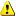 KRONOLOGIJA PROMJENAKRONOLOGIJA PROMJENAKRONOLOGIJA PROMJENAKRONOLOGIJA PROMJENAVerzijaDatum objaveIzmjenaStranica1.016.11.2021.Prva verzija (MFF 2021. – 2022.)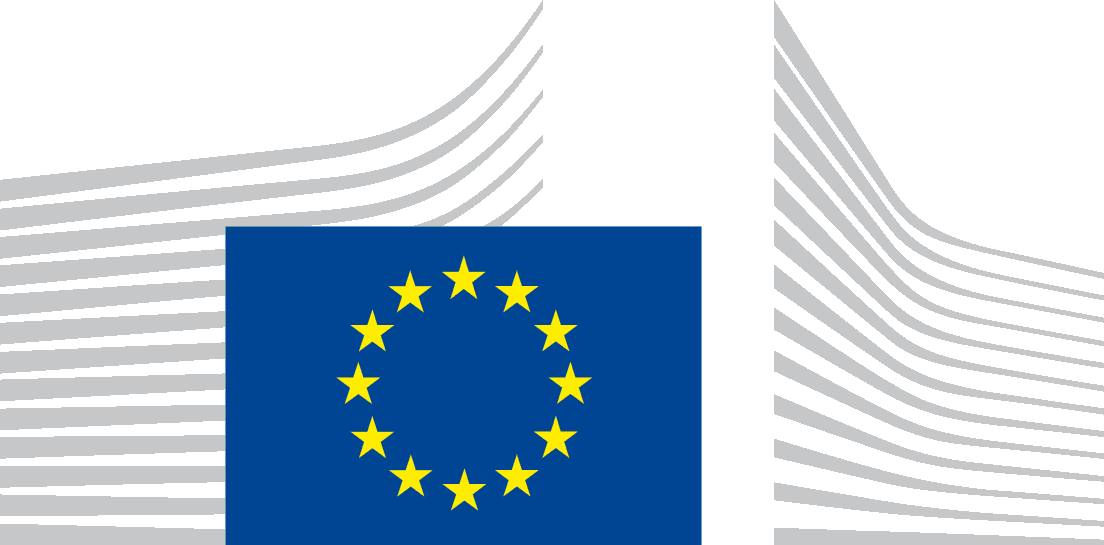 EUROPSKA IZVRŠNA AGENCIJA ZAOBRAZOVANJE I KULTURU (EACEA)EACEA.B – Kreativnost, građanstvo i zajedničke operacijeEACEA.B.3 – Europa za građaneTemaProračun za temu1. – Bratimljenje gradova4 500 000 EUR 2. – Mreže gradova6 500 000 EUR Vremenski okvir i rokovi (okvirno)Vremenski okvir i rokovi (okvirno)Objava poziva:16. studenoga 2021.Rok za podnošenje prijedloga:24. ožujka 2022. – 17:00:00 SEV (Bruxelles)Procjena:ožujak – lipanj 2022.Obavijest o rezultatima procjene:lipanj – srpanj 2022.Potpisivanje ugovora o dodjeli bespovratnih sredstava:kolovoz – studeni 2022.Kriteriji dodjeleNajmanji broj bodova za prolazNajveći broj bodovaRelevantnost 2540Kvaliteta – izrada i provedba projektanije primjenjivo40Utjecajnije primjenjivo20Ukupni broj bodova (za prolaz)70100